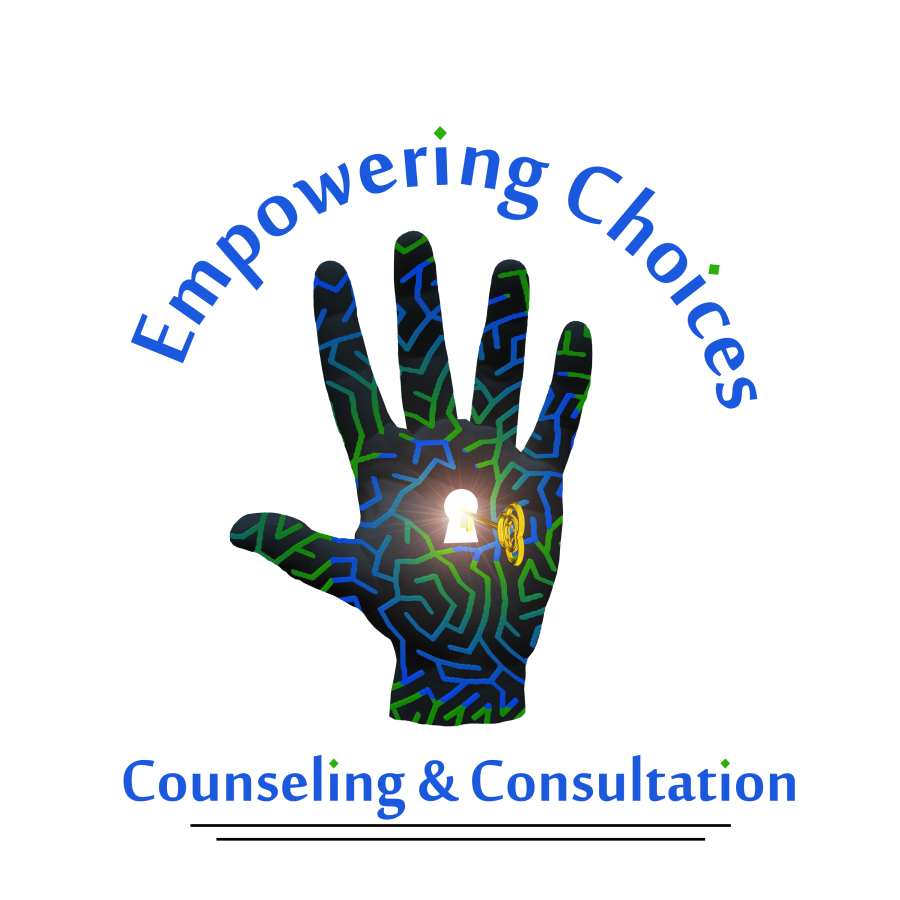 805 Liberty St NE Suite 2Salem, OR  97301Release of InformationAuthorization of Disclosure of RecordsI hereby authorize ________________________________________________, Counselor, to disclose/ receive the following information to/from the records of:Client name:_________________________________________________ DOB:_________________________To/From (Name of other party):__________________________________________________________________________________________Phone:__________________________________________ Fax:______________________________________Address:__________________________________________________________________________________I specifically authorize the release of the following:Please check information to be disclosed:___ Assessment and Diagnosis			___ Evaluations___ Psychiatric/Mental Health Treatment Records	___ Treatment Plans___ Progress in Treatment				___ School Records___ Drug and Alcohol Treatment Records		___ Entire Health Record___ Other: Specify __________________________________________________________________________The above information will be used for the following purposes: diagnosis and treatment, coordination of mental and medical health care, administration of health care service plans, coordination of family treatment and/or other (specify): __________________________________________________________________________________________I hereby authorize the use or disclosure of my protected heath information as specified above.  This authorization permits disclosure of information about mental illness or substance abuse conditions, as well as other health conditions and information.  I understand this authorization is voluntary and I may refuse to sign it.  I understand I may revoke this authorization at any time by giving written notification to my provider.  A revocation will not affect any action taken in reliance on the authorization prior to the revocation.  I understand that, if the recipient is not a health care provider or health plan, the information disclosed under this authorization may no longer be protected by federal privacy regulations and may be re-disclosed by the recipient.  I understand that I should receive a copy of this authorization, even if I do not ask for it.  This consent is effective for one (1) year from the date it is signed unless otherwise specified as follows: __________________________________________________________________________________________Signature of Client: _____________________________________________ Date: _______________________